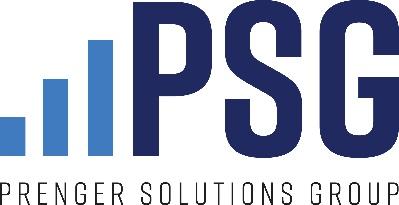 PARA EL FIN DE SEMANA DEL 20-21 DE MARZO DE 2021 Quinto domingo de CuaresmaLectura del evangelio (Quinto domingo de Cuaresma, año B)Juan 12:20-33"También un cierto número de griegos, de los que adoran a Dios, habían subido a Jerusalén para la fiesta. Algunos se acercaron a Felipe, que era de Betsaida de Galilea, y le rogaron: «Señor, quisiéramos ver a Jesús.» Felipe habló con Andrés, y los dos fueron a decírselo a Jesús. Entonces Jesús dijo: «Ha llegado la hora de que sea glorificado el Hijo del Hombre. En verdad les digo: Si el grano de trigo no cae en tierra y muere, queda solo; pero si muere, da mucho fruto. El que ama su vida la destruye; y el que desprecia su vida en este mundo, la conserva para la vida eterna. El que quiera servirme, que me siga, y donde yo esté, allí estará también mi servidor. Y al que me sirve, el Padre le dará un puesto de honor. Ahora mi alma está turbada. ¿Diré acaso: Padre, líbrame de esta hora? ¡Si precisamente he llegado a esta hora para enfrentarme con todo esto! Padre, ¡da gloria a tu Nombre!» Entonces se oyó una voz que venía del cielo: «Lo he glorificado y lo volveré a glorificar.» Los que estaban allí y que escucharon la voz, decían que había sido un trueno; otros decían: «Le ha hablado un ángel.» Entonces Jesús declaró: «Esta voz no ha venido por mí, sino por ustedes. Ahora es el juicio de este mundo, ahora el que gobierna este mundo va a ser echado fuera, y yo, cuando haya sido levantado de la tierra, atraeré a todos a mí.» Con estas palabras Jesús daba a entender de qué modo iba a morir." 
Ayuda para la homilía / conexión con la corresponsabilidad / dar / caridad / limosna ¿Qué es la gloria? Según el mundo:○ = Poder: la capacidad de hacer lo que quieras, ser invulnerable, intocable○ = Prestigio: tener un gran renombre o una reputación inmaculada ganada a través de grandes logros○ = Esplendor: ostentación, belleza abrumadora, grandeza● Todo esto está bien. Pero en el Evangelio de Juan, Jesús nos ofrece un relato    dramáticamente diferente de la Gloria: la imagen de una semilla que cae al suelo y muere.○ Gloria es la capacidad de entregarse total y completamente por los demás, para que  tengan vida.■ Así como el Padre se entrega completamente al Hijo en la vida interior de Dios, Jesús busca glorificar al Padre entregándose por la humanidad, para que podamos participar de la Vida Divina.      ● La Cruz es el lugar donde Jesús demuestra Su Gloria.○ En la Resurrección y la Ascensión, sí….○… .pero, especialmente en el Evangelio de Juan, la Cruz se destaca como el lugar donde Jesús glorifica al Padre○ La Cruz entonces, un lugar de muerte y vergüenza para los criminales, se convierte en el Trono Real de Dios.      ● ¡La gloria es fructífera!○ La Cruz es el lugar de la Gloria, no solo porque es un lugar de sacrificio ...○ ... pero porque el sacrificio de Cristo en la cruz es fructífero○ Al ser levantado en la Cruz, Jesús atrae a toda la humanidad hacia él; somos injertados en Su Cuerpo, y compartimos la Vida Divina… ¡hablamos de fructíferos!      ● También estamos llamados a glorificar a Dios; sigamos el modelo de Jesús○ Debido a que estamos unidos a Cristo, podemos glorificar a Dios como Él lo hizo.○ A través de un generoso y fructífero sacrificio○ Tantas oportunidades para hacerlo; Limosna cuaresmal; considerar la Campaña Diocesana AnualIntercesión Para que podamos glorificar a Dios apoyando generosamente nuestra Campaña Anual.Copia para el anuncio del boletín ¿Qué imágenes te vienen a la mente cuando escuchas la palabra "gloria"? ¿Una bandera estadounidense volando alto mientras los aviones de combate surcan el cielo? ¿Cuano cae confeti sobre el equipo ganador mientras levantan un trofeo? ¿O tal vez una celebridad engalanada al aceptar un premio? Todas estas son representaciones bastante razonables de la gloria, a nivel humano. Entonces, cuando Jesús habla de glorificar al Padre, podríamos esperar que pintara un cuadro similar: uno de poder, grandeza y asombro. En cambio, la imagen más clara que Cristo nos da en el evangelio de hoy es la de un grano de trigo que cae al suelo y muere. No es exactamente lo que la mayoría de nosotros tenemos en mente cuando pensamos en "glorioso".Sin embargo, de manera típica, Jesús nos está mostrando que los caminos de Dios no son los caminos de los hombres. Si bien la gloria de Dios incluye Su poder, asombro, majestad y poder, también incluye algo más que podríamos encontrar un poco sorprendente: la entrega de Sí mismo por otro, para que tenga vida. Es por eso que el auto-darse de Cristo en la cruz —quizá aún más que la resurrección o la ascensión— se destaca en el Evangelio de Juan como el lugar de su gloria. Y es por eso que a la Cruz se le ha llamado el Trono Real de Cristo a lo largo de la historia cristiana.También estamos llamados a glorificar a Dios. Y lo mejor que podemos hacer es imitar a Jesús, ofreciendo sacrificios generosos y fructíferos en unión con Cristo. Esta temporada de Cuaresma es el momento perfecto para hacerlo. Podemos participar en muchas oportunidades para dar limosna. También podemos contribuir a nuestra Campaña Diocesana Anual, permitiendo que un grano de nuestra riqueza dé muchos frutos en nuestra comunidad parroquial. A medida que avanzamos esta semana, pidamos a Dios que nos muestre cómo podemos glorificar Su nombre dando generosamente en imitación de Cristo.Copia para el anuncio del púlpito Mientras discierne en oración cómo glorificar a Dios esta semana, considere hacer una donación a la Campaña Diocesana Anual. Como el grano de trigo, su generosa donación puede producir una inmensa cantidad de frutos en nuestra comunidad parroquial, ayudándonos a invitar a otros más profundamente a la vida de Dios.Publicación en redes sociales /contenido Foto: Semilla cayendo sobre la tierra.“Toma algunas de los primeros frutos de la cosecha y ponlas delante del altar del Señor tu Dios” (Deuteronomio 26: 2,4)Texto: Glorifique a Dios con su generosidad. Apoye la Campaña Diocesana Anual.